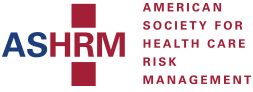 Workplace Violence ToolkitViolent acts toward the health care workforce continue to plague all areas of the health care industry. Workplace violence (WPV) in health care has been well documented for several decades. The COVID-19 pandemic brought this issue to the forefront when violence against health care workers was widely reported in several professional journals and media outlets. Due to the increased focus on workplace violence and efforts of the workforce who have endured physical and psychological injuries, several health care oversight agencies have stepped forward, publishing standards and/or regulations for health care organizations to ensure the safety of their workforce.The Joint Commission defines workplace violence as “an act or threat occurring at the workplace that can include any of the following: verbal, nonverbal, written, or physical aggression; threatening, intimidating, harassing, or humiliating words or actions; bullying; sabotage; sexual harassment; physical assaults; or other behaviors of concern involving staff, licensed practitioners, patients, or visitors.”1 Incidents of violence in health care have a wide range, including obvious and hidden acts of violence, bullying and aggression, which can originate from patients, visitors/family, staff, or physicians/third-party professionals.ASHRM’s risk assessment looks at the following proactive and reactive areas:Patient-to-Staff Violence: proactive prevention, reactive responseVisitor/Family-to-Staff Violence: proactive prevention, reactive responseStaff-to-Staff Violence/Harassment: proactive prevention, reactive responsePhysician/Third-Party-Professional–to–Staff Violence/Harassment: proactive prevention, reactive responseStranger/Nonemployee-to-Staff Violence: proactive preventionThe American Hospital Association identified that in 2020, almost 60% of surveyed hospitals implemented workplace violence prevention initiatives.2 The American Organization for Nursing Leadership and the Emergency Nurses Association developed guiding principles to mitigate all types of workplace violence.3 Additionally, oversight regulatory agencies such as the Centers for Medicare & Medicaid Services have established regulations to ensure the physical safety of patients and health care workers.4 The Occupational Safety and Health Administration and the National Commission on Correctional Health Care have also focused on workplace violence. 51 The Joint Commission. (2022). R3 Report Issue 30: Workplace Violence Prevention Standards. https://www.jointcommission.org/standards/r3-report/r3-report-issue-30-workplace-violence-prevention-standards/2 American Hospital Association. (2020). Violence Prevention Initiatives. https://www.aha.org/system/files/media/file/2021/06/HAVhope_2021_infographic.pdf3 American Organization for Nursing Leadership & Emergency Nurses Association. (2022). AONL & ENA Guiding Principles: Mitigating Violence in the Workplace. https://www.aonl.org/system/files/media/file/2022/10/AONL- ENA_workplace_guiding_principles.pdf4 Centers for Medicare & Medicaid (2022) Memorandum on Workplace Violence in Hospitals issued (November 28, 2022) https://www.cms.gov/files/document/qso-23-04-hospitals.pdf5 National Commission on Correctional Healthcare (2013) Violence in Correctional Settingshttps://www.ncchc.org/prevention-of-violence-in-correctional-settings-2013/The Joint Commission also developed standards and elements of performance for preventing workplace violence.6 ASHRM has modified the guiding principles of the American Organization for Nursing Leadership and the Emergency Nurses Association into a readiness survey regarding organizational focus priorities.6 The Joint Commission. (2021). New Requirements for Preventing Workplace Violence. The Source, 19(10), 2–7. https://www.jointcommission.org/-/media/tjc/documents/resources/workplace-violence/ts_10_2021_preventing-workplace- violence.pdfAdditional Resources:Active Shooter Planning and Response in a Healthcare SettingAuthor: The Healthcare & Public Health Sector Coordinating Councilhttps://www.fbi.gov/file-repository/active_shooter_planning_and_response_in_a_healthcare_setting.pdf/view  Department of Labor Workplace Violence Program Author: United State Department of Labor https://www.dol.gov/oasam/hrc/policies/dol-workplace-violence-program.htm Guidelines for Prevent Workplace Violence for Healthcare and Social Service Workers Author: Occupational Safety and Health Administration (OSHA) https://www.osha.gov/Publications/osha3148.pdfHospitals Against Violence Author: American Hospital Association (AHA) https://www.aha.org/workplace-violence Mitigating Violence in the WorkplaceAuthor: American Organization of Nursing Leadership (AONL) and Emergency Nurses Associationhttp://www.aonl.org/resources/mitigating-workplace-violence.pdfPromoting Violence PreventionAuthor: American Medical Associationhttps://www.ama-assn.org/delivering-care/promoting-violence-preventionTeaming Up Against Workplace Violence Author: Joint Commission https://www.jointcommission.org/workplace_violence.aspxViolence Prevention ResourcesAuthor: American Psychiatric Nurses Associationhttp://www.apna.org/i4a/pages/index.cfm?pageID=6072Workplace ViolenceAuthor: Crisis Prevention Institutehttps://www.crisisprevention.com/Resources/Knowledge-Base/Workplace-ViolenceWorkplace ViolenceAuthor: U.S. Department of Justice - Federal Bureau of Investigationhttps://www.fbi.gov/file-repository/stats-services-publications-workplace-violence-workplace-violence/viewWorkplace ViolenceAuthor: United State Department of Labor - Occupational Safety and Health Administration (OSHA)https://www.osha.gov/SLTC/workplaceviolence/Workplace Violence ContinuumAuthor: Crisis Prevention Institutehttps://www.crisisprevention.com/Specialties/Prepare-Training/Definition-of-Workplace-Violence/Work- place-Violence- ContinuumWorkplace Violence PreventionAuthor: Joint Commission (FBI) – Active Shooterhttps://www.jointcommission.org/wpv_healthcare_fbi/Workplace Violence Prevention for Nurses, Online CourseAuthor: CDChttps://www.cdc.gov/niosh/topics/violence/training_nurses.htmlWorkplace Violence Workgroup ReportAuthor: American Psychiatric Nurses Associationhttps://www.apna.org/resources/cdc-workplace-violence-prevention-for-nurses/Zero Tolerance for Workplace ViolenceAuthor: Nonprofit Risk Management Centerhttps://www.nonprofitrisk.org/resources/articles/zero-tolerance-for-workplace-violence/Readiness Survey for Leadership: Priority ConsiderationsNotes and Action Steps1. Foundational behaviors to make this framework work:Does the organization practice respectful communication, including active listening?YesNoIs mutual respect demonstrated by all (i.e., members of the inter-professional team*, patients, visitors and administrators)? *According to the National Institutes of Health, an inter-professional team is a means whereby healthcare professionals with diverse knowledge, skills and talents collaborate to achieve a common goal.  YesNoIs the organization seen as honest, trustworthy and compassionate by the staff and the community it serves?YesNoDoes the organization routinely survey the workforce to obtain feedback on perceptions of safety, violence, and ideas for improvement?YesNoDoes the organization routinely communicate to the workforce the actions taken to improve theworking environment?YesNo2. Essential framework elements for promoting a safe working environment:Has workplace violence been identified as a top- priority risk through the enterprise riskmanagement survey process?YesNoIs workplace violence prevention identified as an organizational strategic priority?YesNoIs the organization prepared to address all forms of workplace violence (criminal intent, customer client, worker on worker, personal relationship) throughout the entire organization?YesNoIs the organization committed to providing a safe working environment for the workforce?YesNoIs the organization’s framework supported and observed by the organization’s board and executive suite to ensure organizational and cultural support and provide access to the necessary resources to enable a shift in culture,if necessary?YesNoReadiness Survey for Leadership: Priority Considerations (continued)Notes and Action StepsHas the organization adopted clearly defined policies, procedures and consequences equally understood and observed by every person in the organization, including but not limited to thefollowing?Work   CompletedWorkin ProgressNeedsto Be AddressedBoard membersOrganizational leadershipInterprofessional teamsOrganizational staffPatientsVisitorsLaw enforcement/securityContracted staffVolunteersOthersHas the organization designated an executive leader and an interprofessional team/committee to be responsible for policy enactment and resolution of conflicts and infractions?YesYesNoHas the leadership of the organization designated an individual(s) and/or an inter-professional team responsible for policy enactment and resolution of conflicts and infractions?YesYesNoDoes the organization prohibit violence, regardless of role or position of authority (i.e., the standard of behavior is the same for physicians, nurses, staff, and administration)?YesYesNo3. Essential elements to ensure ownership and accountability:Does the organization expect personal accountability, meaning everyone in the organization is responsible for reporting incidents of violence?YesYesNoDoes the organization have individuals or a business unit designated as responsible for reviewing and responding to incidents of violence?YesYesNoReadiness Survey for Leadership: Priority Considerations (continued)Notes and Action StepsWas the organization’s workplace violence policy developed with input from all levels of the workforce, thus ensuring the workforce has knowledge and co-ownership of the process and expectations?YesNoDoes the organization clearly define universal standards of nonviolent behavior with every person in the organization, including patients and visitors? Is each person involved held equally accountable?YesNoIs there an organizational structure to report incidents of violence immediately using equitable, nonpunitive and accessible procedures, ensuring options of anonymity, immediate enforcement of the workplace violence policy, and appropriate incident response (e.g., risk management informationsystem, internal hotline)?YesNo4. Essential elements of training and education on violence in the health care workplace:Does the organization address workplace violence as a part of new employee/ provider onboarding and at routine intervals?YesNoIs there organizational and personal readiness to learn violence risk reduction, skills and institute preventive practices, such as de-escalation techniques?YesNoDoes the organization require individuals who work in identified high-risk areas to undergo hands-on simulation training in de-escalation techniques and violence risk reduction skillstraining?YesNoAre evidence-based tools and interventions readily accessible and organizationally supported? Does the workforce know how to access the available tools?YesNoReadiness Survey for Leadership: Priority Considerations (continued)Notes and Action StepsDoes the organization have skilled and experienced facilitators who understand the roles of health care professionals and other workforce members and the specific issues that can contribute to the occurrence of violence inthe health care workplace?YesNoHas the organization offered training on early recognition and de-escalation of workplace violence, including ongoing risk assessments, threat management, implementation of evidence-based strategies, evaluation of incidents of violence, and responseeffectiveness?YesNoHas the organization used health care–specific case studies with simulations to demonstrate recognition of risk, appropriate actions, and effective response in situations of violence?YesNoDoes the organization provide support to individuals who have been the target of WPV (Peer Support, Employee Assistance Programs etc.)?YesNo5. Outcome metrics of the program’s success:Do the organizational outcome metrics include the following?Improvement in morale of workforce (verbal feedback, surveyed responses)YesNoDecreased incidence of workplace violence and associated harm (e.g., number and type of injuries, days away from work, resignations due to violent episodes)YesNoImprovements in risk assessment analyses to demonstrate timely investigation of violence incidents, successful implementation of mitigation policies and procedures, ongoing training and education, and support in accessing necessaryresourcesYesNoReadiness Survey for Leadership: Priority Considerations (continued)Notes and Action StepsImprovements in collection and reporting of data on incidents of violence, including injury data, occurrence location, time of event, workforce member(s) involved, responseand outcomeYesNoRoutine reporting to varied committees at specified intervals (transparency of data)YesNoEvaluation of data to track program outcomes, measure effectiveness and modify programs on a regular basisYesNoImprovements in staff and leadership confidence in the use of de-escalation and conflict resolution techniquesYesNoProactive Prevention: Patient to Staff ViolenceNotes and Action StepsPre-employment background screeningYesNoPatient Rights and Responsibilities clearly outline expectations re: violence, weapons, illicit substances and exclusion of visitors who are aggressive/violentAll inpatients provided copy of patient rights and responsibilities Family and Visitor Guidelines published and postedProcess for security escort off campusYesNoTraining: Physician, Advanced Practice Provider, and Staff:Recognize precursor signals of violenceMedical record documentation expectationsDe-escalation and Self-Defense trainingSafe restraint use / ordering providersYesNoProactive Prevention:Patient to Staff Violence (continued)Notes and Action StepsSecurity Environmental Risk Assessment of High-Risk areas:Secluded location (satellite clinics, isolated patient exam rooms, no direct line of sight or panic switches)Offsite location: Home Health servicesScreen home for safety prior to visit (i.e., Western Health Risk Assessment ScreeningTool)YesNoPatient Specific Proactive PreventionIntake assessment includes screening for risk of violence / aggression; documentation in medical recordPatient history of violence or aggression is clearly communicated to all team members (electronic alert, care plan)Unique safety plan developed based upon known risksYesNoReactive Response to Event: Patient to Staff ViolenceNotes and Action StepsSecurity responseDe-escalation attemptedBehavioral ControlTermination of care relationshipLaw Enforcement NotificationSharing minimum necessary PHIIf taken into police custody, ensure ongoing medical needs are communicated to law enforcement medical clinic / MDProcess for discharge / transfer to law enforcementRestraining orderYesNoLaw enforcement investigationWitness interviewsSecurity video footage preservedFormal charges renderedYesNoReactive Response to Event: Patient to Staff Violence (continued)Notes and Action StepsPublic Relations / Media Notified of potential media exposure re: arrestYesNoEnsure Victim supportYesNoEnsure safe transfer of patient careYesNoHealth system facility committee (multidisciplinary) focused on decreasing workplace violence enhanced interventions and educating the organization as to what is beingdoneYesNoReactive Response to Event: Patient to Staff ViolenceNotes and Action StepsSuggested Policy review:Patient Search / Seizure of contraband / illicit substance / Patient BelongingsSurrendered weapons; storage safety and process for return to patientSurrendered illicit substances or contraband:Disposal v. Law enforcement releaseCriteria for report to law enforcement / responsible personCriteria for restraint / seclusion application / responsible personCriteria for application of ‘Behavior Alerts’Management (application and removal process)Competency / Capacity / Surrogate-decision- maker / mental-health hold / involuntary confinementWhen is forced medication admin / restraint acceptable?Security use of force: handcuffs, pepper spray, etc.Security video archive process / timeframe / expectationsRelease of information to law enforcement / release of video to law enforcementLaw enforcement bringing weapons on- campus / no weapon zone in psychiatryShow of force / Code Strong / Code Grey response processesYesNoAdministrator-on-Call / RN Supervisor ResponsibilitiesChain of CommandProfessional discipline / Peer ReviewResolution of Patient Complaints and GrievancesAdverse Event Incident Reporting SystemGuidelines for Environmental Protections in case of Known registered sex offender / patient in law enforcement custodyHIM restrictions / Patient Directory restrictions: Confidential / No-Publication / No Show / “Break the Glass” / Pt DirectoryPatient Alert / Care Plan / Electronic mechanism to notify all staff / all locations of increased risk of violencePatient Term / Termination of Care relationshipNarcotic Care AgreementRefusal of Care Form / ProcessDischarge AMAElopementAdministrative DischargePatients who will not peacefully leave campus after discharge / Security escort off campusChaperone guidelinesPatient / Family Request for change incaregiverProactive Prevention: Visitor/Family to Staff ViolenceNotes and Action StepsStaff Training:Recognize precursor signals of violenceDivorced / estranged patientsParental loss of custodyVictim of gang violence or other criminal activity (confidential patient process)Domestic violence survivorAgitated / impaired / aggressive visitors (ICU/ED patients)Medical record documentation expectationsDe-escalation and self-defense trainingFamily and Visitor Guidelines published and postedPolicy for security escort off campusYesNoEnvironmental SecurityLocked / restricted access (infants / intensive care / ER / ability to “lock down”)Security rounds / panic switches / lighting / alarms / video monitoringRisk assessment for identified areas of vulnerabilityYesNoReactive Response to Event: Visitor/Family to Staff ViolenceNotes and Action StepsCall to law enforcementYesNoExclusion from buildingYesNoDocument actions and exclusion in medical recordYesNoPost alert to future caregivers and future security officersYesNoInform patient of reason for visitor / family exclusionYesNoIf excluded person is surrogate decision-maker, document continued updates / contact / consentachieved via phoneYesNoEnsure Victim supportYesNoProactive Prevention:Staff to Staff Violence / HarassmentNotes and Action StepsPre-employment background screeningYesNoPolicy clearly defines: Workplace Violence / Harassment / Sexual Harassment / Code of Professional Conduct / Fitness for DutyTrain all staff to recognize and reportProvide and encourage use of EAP to deal with potential stressorsProvide and encourage use of chain of command to report concerns and frustrations before they escalateTrain leaders to recognize and mitigate high- stress work environments and danger zonesTrain all team members in de-escalation techniques and encourage respectful communicationYesNoConfidential Incident Reporting systemYesNoAnnual Culture of Safety Survey; measure staff perceptions of workplace safetyYesNoEOC surveillance of incident reports and trends; identify high-risk areas and interveneYesNoDisciplined or Terminated EmployeesConsistent enforcement of expectations and fair disciplinary proceduresPre-discipline warnings re: consequencesEstablish a safety plan for highly disgruntled or violent employees (security escort, exclusion from campus, notification ofremaining team member to report return to campus)YesNoReactive Response to Event:Staff to Staff Violence / HarassmentNotes and Action StepsPrompt comprehensive Incident response / investigation processInvestigative lead should be leader other than direct supervisorHR and Labor relations involvementEnsure Employee rightsAdministrative leave during investigationPost-event background check to evaluate any changes compared to pre-employmentscreenYesNoPotential Regulatory Reporting Requirements:OSHAState Labor & IndustriesWorkers’ Compensation programProfessional Licensing BoardLocal Law EnforcementYesNoVictim supportConfidential medical screening and treatmentTemporary Administrative leave / release from dutyEAP supportCritical Incident Team debrief if necessaryYesNoProactive Prevention:Physician or Third-Party Professional to Staff Violence / HarassmentNotes and Action StepsPre-engagement background checks and screeningYesNoMedical Staff Bylaws / Professional Code of Conduct clearly addresses: Workplace Violence/ HarassmentYes	NoYes	NoAny contracts / agreements with on-campus third-party contractors or vendors clearly addresses: Workplace Violence / HarassmentContract language provides explicit expectations re: workplace violence andtermination clause protects facility interestsYesNoProactive Prevention:Physician or Third-Party Professional to Staff Violence / Harassment (continued)Notes and Action StepsZero tolerance policyYesNoClear, transparent peer review and other accountability structureYesNoProvide and encourage use of facility contact or incident reporting system to report concerns andfrustrations before they escalateYesNoTrain facility leaders to recognize and mitigate as they liaison with contractors and Medical GroupsYesNoTraining in de-escalation techniques and respectful communication (TeamSTEPPS®, CPI, etc.)YesNoAnnual Culture of Safety Survey; measure MD & vendor perceptions of workplace safety; disseminate learning from surveyYesNoEOC surveillance of incident reports and trends; identify high-risk and interveneYesNoReactive Response to Event:Physician or Third-Party Professional to Staff Violence / HarassmentNotes and Action StepsPrompt comprehensive Incident response / investigation processClear, transparent peer review and other accountability structureLed by leader from facility as well as leader from vendor / medical groupAdministrative leave during investigationPost-event background checks to evaluate any changes compared to pre-employment screenDocument all communications; each step of the investigation and review processConsider contract protections / termination clauses / contract quality metrics related tobehaviorYesNoReactive Response to Event:Physician or Third-Party Professional to Staff Violence / Harassment(continued)Reactive Response to Event:Physician or Third-Party Professional to Staff Violence / Harassment(continued)Reactive Response to Event:Physician or Third-Party Professional to Staff Violence / Harassment(continued)Notes and Action StepsPotential Regulatory Reporting Requirements:Report to leadership at vendor company / medical groupCredentialing / Privileging BoardOSHA / State Labor & IndustriesWorkers’ Compensation programProfessional Licensing BoardLocal Law EnforcementYesNoEnsure Victim support:Confidential medical screening and treatmentTemporary Administrative leave / release from dutyEAP supportCritical Incident Team debrief if necessaryYesNoProactive Prevention:Stranger/Non-Employee to Staff ViolenceNotes and Action StepsNon-employeeProcess for staff to report to security any personal issues impacting safety while at work (i.e., protective order / restraining order, domestic violence at home, stalker, threats from non-employees)Security assesses risk of violence and recommend safety plan while at workSecurity, employee and supervisor work together to implement safety planEmployee Leave related to Domestic Violence, Assault, or StalkingYesNoStrangerActive shooterBomb threatChild abductionSuspicious personsCampus safety planEmergency phonesLightingSecurity escortsSecurity roundsPanic switches / Calls for helpLocked / restricted accessVideo monitoringMetal detectorsLaw Enforcement notification of trespassEnsure victim supportYesNo